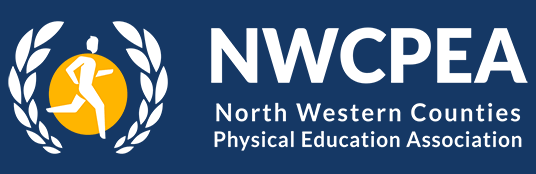  NWCPEA: Best Practice in Physical Education Innovation AwardThe Award is open to individuals teaching Physical Education in secondary or primary education or to a group of people who have worked together on a successful physical education-related project or case study.  It will celebrate achievement, good and innovatory practice in Physical Education. The evidence for the award may be selected from any of the following categories:High Quality Physical Education – the whole packageInnovative Teaching and Learning in Physical Education (including e.g. curriculum development, negotiated teacher/pupil learning, assessment processes, cross-curricular issues and whole school links etc.)Inclusion and EqualityIntegrationBeyond the Curriculum Community LinksRaising Awareness of physical education’s contribution(s) to healthy well-being/active lifestylesImproving life chances of ‘at risk’ students through Physical Education and SportPhysical Education in a Technological World (e.g. use of ICT)Continuing Professional DevelopmentLeadership or ManagementInternational LinksThe Award itself comprises a cheque for £200 and a Best Practice in Physical Education Innovation certificate.Procedures for making nominationsNominees should be:Physical Education/School Sport practitioners in primary or secondary school settingsOther persons who have contributed significantly to good and/or innovatory practice in Physical Education/School Sport in the North West Region.Nominations must be made on the official proforma, and submitted to Rita Hesford ritahesford@hotmail.com. The deadline for nominations is 10th May 2017Nominations may be submitted in confidence, to Rita Hesford, NWCPEA Secretary, in electronic (ritahesford@hotmail.com) or hard copy format (20 Brookdale Avenue, Marple, Cheshire, SK67HP, United Kingdom).  All nominations are acknowledged. It is not possible to give detailed feedback on nominations, but those making recommendations will be informed, in confidence, of the outcome of their nominations. This feedback is given after both the Committee has met and the successful nominees have accepted the award.